Б О Й О Р О К                                                                   РАСПОРЯЖЕНИЕ   «26» июль 2021 й.                             № 25                       «26» июля 2021 г.В соответствии с утвержденным Положением  «О порядке и условиях материального стимулирования  и льготах работникам администрации сельского поселения Писаревский  сельсовет муниципального района Шаранский район» выплатить премии по итогам работы за июль 2021 года:- управляющей делами Атнакаевой А.М.в размере 16.67% от денежного содержания;- специалисту 1 категории Султановой Т.А. в размере 16.67% от денежного содержания;-  уборщику служебных помещений Хозиковой В.Г. в размере 50%от установленных месячных тарифных ставок, надбавок и доплат.МКУ «Централизованная бухгалтерия администраций сельских поселений начисление премий производить в соответствии с утвержденным Положением об оплате труда.      Глава  сельского поселения:                                      Сираев Н.Я.		Башкортостан  РеспубликаһыШаран  районы  муниципальрайоныныПисаревоауылбиләмәһеХакимитеБашлыгы 452644,Писаревоауылы, Мэктэпурамы, 11-йорт      тел.(34769) 2-34-16  email:pisarsss@yandex.ru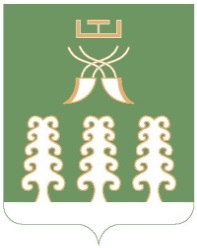 Республика БашкортостанАдминистрация  сельского поселенияПисаревский сельсоветмуниципального  районаШаранский район        452644  д. Писарево, ул. Школьная, 11тел. (34769)  2-34-16 email:pisarsss@yandex.ru